THOMPSON’s ENERGY NOTESUse Discovery education to help complete the following boxes. 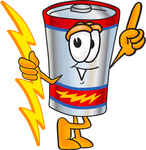 Click “Science techbook” (this link can be found under My DE tab)Click on “ENERGY” unitThen explore “Kinetic Energy” and “Potential Energy” concepts tabs (EXPLORE ALL 5 E’s tabs – be sure to complete virtual labs and explorations, as well as watch video clips to help with content).ANALYZE:How does kinetic energy turn into potential energy?How does potential energy turn into kinetic energy?What is the difference between kinetic energy and potential energy?What is energy?What is energy?What is energy?KINETIC ENERGYKINETIC ENERGYKINETIC ENERGYWhat is kinetic energy?What is kinetic energy?What is kinetic energy?LIGHT/RADIANT (describe & draw an example of)SOUND  (describe & draw an example of)SOUND  (describe & draw an example of)HEAT/THERMAL (describe & draw an example of)ELECTRICAL (describe & draw an example of)ELECTRICAL (describe & draw an example of)POTENTIAL ENERGYPOTENTIAL ENERGYPOTENTIAL ENERGYWhat is potential energy?What is potential energy?What is potential energy?GRAVITATIONAL  (describe & draw an example of)GRAVITATIONAL  (describe & draw an example of)ELASTIC   (describe & draw an example of)CHEMICAL (describe & draw an example of)CHEMICAL (describe & draw an example of)ELECTRICAL (describe & draw an example of)NUCLEAR  (describe & draw an example of)NUCLEAR  (describe & draw an example of)